工控机箱4U工业机箱： 天拓 IPC-810S  「产品介绍」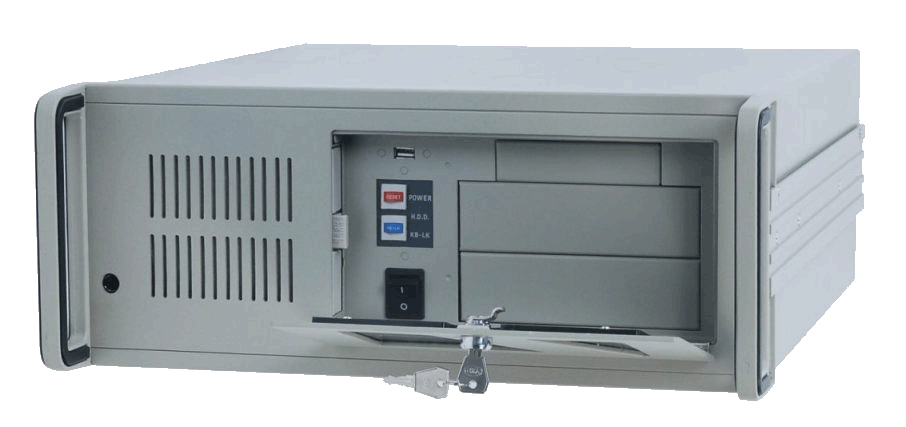 IPC-810是一款标准19″工业机箱,符合EIARS19″机标准,支持14槽PC/AT总线无源底板和多种ATX主板．两个过滤风扇可在整个机箱内维持正常的空气循环．由于其板卡固定条和防震安装的驱动操托架，IPC-810能够承受恶劣环境中常见的冲击、振动、尘土、潮湿和高温。它可以广泛应用在工厂自动化、邮电通讯、CTI、交通监控，能源生产和监控等众多的领域。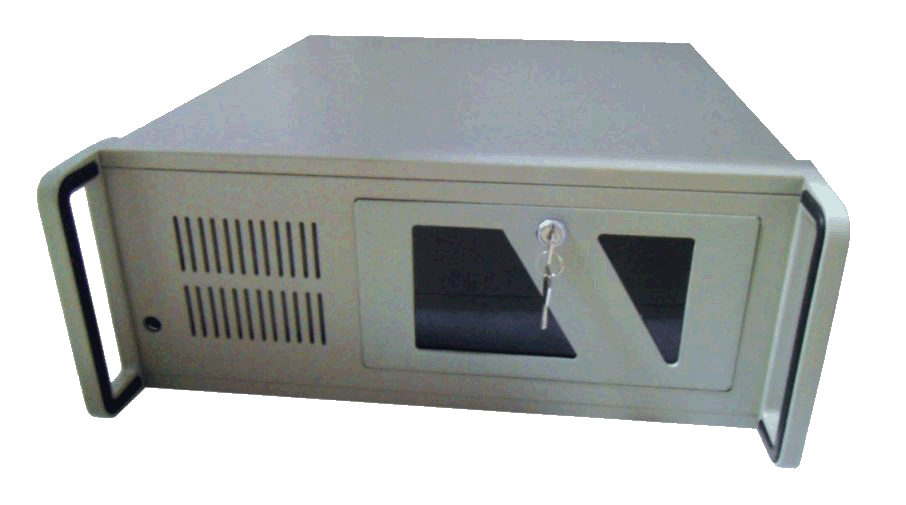 「产品参数」咨询电话：13146717845 销售经理：宋世江	性能参数结构：全钢箱体结构，4U高度，19"上架标准风冷系统：1个带空气滤网内置风扇和1个电源风扇驱动器架：提供2个3.5"硬盘位、1个软驱位、2个5.25"光驱位开关：电源开关、复位开关和键盘锁定开关指示灯：POWER 0N/OFF与HDD、KB-LK  LED键盘接口：1个标准5PIN PS/2键盘接口USB接口：前面板带1个标准USB接口无源底板：TT-2105  5PCI槽　TT-6108  8ISA槽电源：PS/2规格工业级电源PS-300(AT/ATX电源可选)颜色：工业灰、标准（可选）尺寸：177(高)X482(宽)X452(深)mm重量：环境参数工作温度：0相对湿度：5-95％@(非凝露)海拔：低于3000米(10000英尺)抗冲击系数：加速度，持续时间 15-20ms(储存，加速度，持续时间15-20ms)抗震系数：5.1 7HZ，0.1双峰位移：17-500H2k,峰-峰加速度安全：UL/CSA/TUV/CE/FCC认证电磁干扰：符合FCC/VDE  A级标准选购IPC-810  可任选工业母版